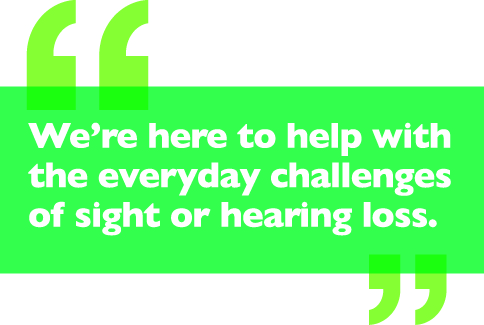 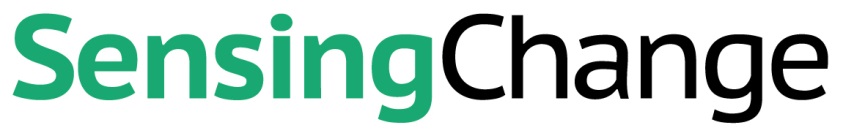 Referral to Sensing Change TeamThe information you provide us with will be treated as confidential although we may need to share what you have told us with other professionals.  Are you happy for us to share this information? Is there anybody who you do not want us to share information with?Please complete the following details about the person that needs to be referred to Sensing Change and return this form to the email or address above. Areas marked with a * are mandatory, any forms without this information will be returned. REFERRAL MADE BY:*REFERRAL AND BASIC INFORMATIONReason for referralTHANK YOUPlease now return this form to sensingchangeinfo@suffolk.gov.ukName*Address*Tel No*Profession/Relationship*Agency/Team*Date*Have you discussed & obtained agreement for this referral? Yes/NoFULL NAME*CF6 IDDATE OF BIRTH*GENDER*PERMANENT ADDRESS*PERMANENT ADDRESS*CURRENT ADDRESS (IF DIFFERENT)*CURRENT ADDRESS (IF DIFFERENT)*POSTCODE*POSTCODE*POSTCODE*POSTCODE*PHONE NO’S* & EMAILPHONE NO’S* & EMAILMARITAL STATUS*MARITAL STATUS*ETHNICITY* ETHNICITY* LANGUAGE*LANGUAGE*RELIGION*RELIGION*OCCUPATION*OCCUPATION*Nat Ins No*Nat Ins No*NHS No:NHS No:Please indicateHearing Loss	Support Service Team Sight Loss	 Dual SensoryPlease indicateHearing Loss	Support Service Team Sight Loss	 Dual SensoryPlease indicateHearing Loss	Support Service Team Sight Loss	 Dual SensoryPlease indicateHearing Loss	Support Service Team Sight Loss	 Dual SensoryPlease indicateHearing Loss	Support Service Team Sight Loss	 Dual SensoryPlease indicateHearing Loss	Support Service Team Sight Loss	 Dual SensoryReason for referral – Please complete this section with as much information as possible e.g.Diagnosed sensory condition - whether visual or hearing loss*  Why is an assessment needed?*  What difficulties is the person having?* How urgent is help needed?* Are there allegations of abuse or neglect?*Reason for referral – Please complete this section with as much information as possible e.g.Diagnosed sensory condition - whether visual or hearing loss*  Why is an assessment needed?*  What difficulties is the person having?* How urgent is help needed?* Are there allegations of abuse or neglect?*Reason for referral – Please complete this section with as much information as possible e.g.Diagnosed sensory condition - whether visual or hearing loss*  Why is an assessment needed?*  What difficulties is the person having?* How urgent is help needed?* Are there allegations of abuse or neglect?*Reason for referral – Please complete this section with as much information as possible e.g.Diagnosed sensory condition - whether visual or hearing loss*  Why is an assessment needed?*  What difficulties is the person having?* How urgent is help needed?* Are there allegations of abuse or neglect?*Reason for referral – Please complete this section with as much information as possible e.g.Diagnosed sensory condition - whether visual or hearing loss*  Why is an assessment needed?*  What difficulties is the person having?* How urgent is help needed?* Are there allegations of abuse or neglect?*Reason for referral – Please complete this section with as much information as possible e.g.Diagnosed sensory condition - whether visual or hearing loss*  Why is an assessment needed?*  What difficulties is the person having?* How urgent is help needed?* Are there allegations of abuse or neglect?*HAS THE PERSON BEEN REFERRED TO OTHER TEAMS OR AGENCIES?HAS THE PERSON BEEN REFERRED TO OTHER TEAMS OR AGENCIES?HAS THE PERSON BEEN REFERRED TO OTHER TEAMS OR AGENCIES?HAS THE PERSON BEEN REFERRED TO OTHER TEAMS OR AGENCIES?HAS THE PERSON BEEN REFERRED TO OTHER TEAMS OR AGENCIES?HAS THE PERSON BEEN REFERRED TO OTHER TEAMS OR AGENCIES?CURRENT SUPPORT – CURRENT SUPPORT – CURRENT SUPPORT – CURRENT SUPPORT – CURRENT SUPPORT – CURRENT SUPPORT – COMMUNICATION NEEDS – Large Print, British Sign Language, Audio, Braille*COMMUNICATION NEEDS – Large Print, British Sign Language, Audio, Braille*COMMUNICATION NEEDS – Large Print, British Sign Language, Audio, Braille*COMMUNICATION NEEDS – Large Print, British Sign Language, Audio, Braille*COMMUNICATION NEEDS – Large Print, British Sign Language, Audio, Braille*COMMUNICATION NEEDS – Large Print, British Sign Language, Audio, Braille*GP DETAILS*GP DETAILS*GP DETAILS*GP DETAILS*GP DETAILS*GP DETAILS*GP Name*GP Name*Name of Practice*Name of Practice*Tel No*Tel No*NEXT OF KIN/CONTACT IN AN EMERGENCYNEXT OF KIN/CONTACT IN AN EMERGENCYNEXT OF KIN/CONTACT IN AN EMERGENCYNEXT OF KIN/CONTACT IN AN EMERGENCYNEXT OF KIN/CONTACT IN AN EMERGENCYNEXT OF KIN/CONTACT IN AN EMERGENCYFull Name*Relationship*Relationship*Date of Birth (If appropriate)*Date of Birth (If appropriate)*Gender*Address*Postcode*Where did you hear about Sensing Change? Where did you hear about Sensing Change? Where did you hear about Sensing Change? Where did you hear about Sensing Change? Where did you hear about Sensing Change? Where did you hear about Sensing Change? PLEASE SELECT ONE PLEASE SELECT ONE PLEASE SELECT ONE PLEASE SELECT ONE PLEASE SELECT ONE PLEASE SELECT ONE 